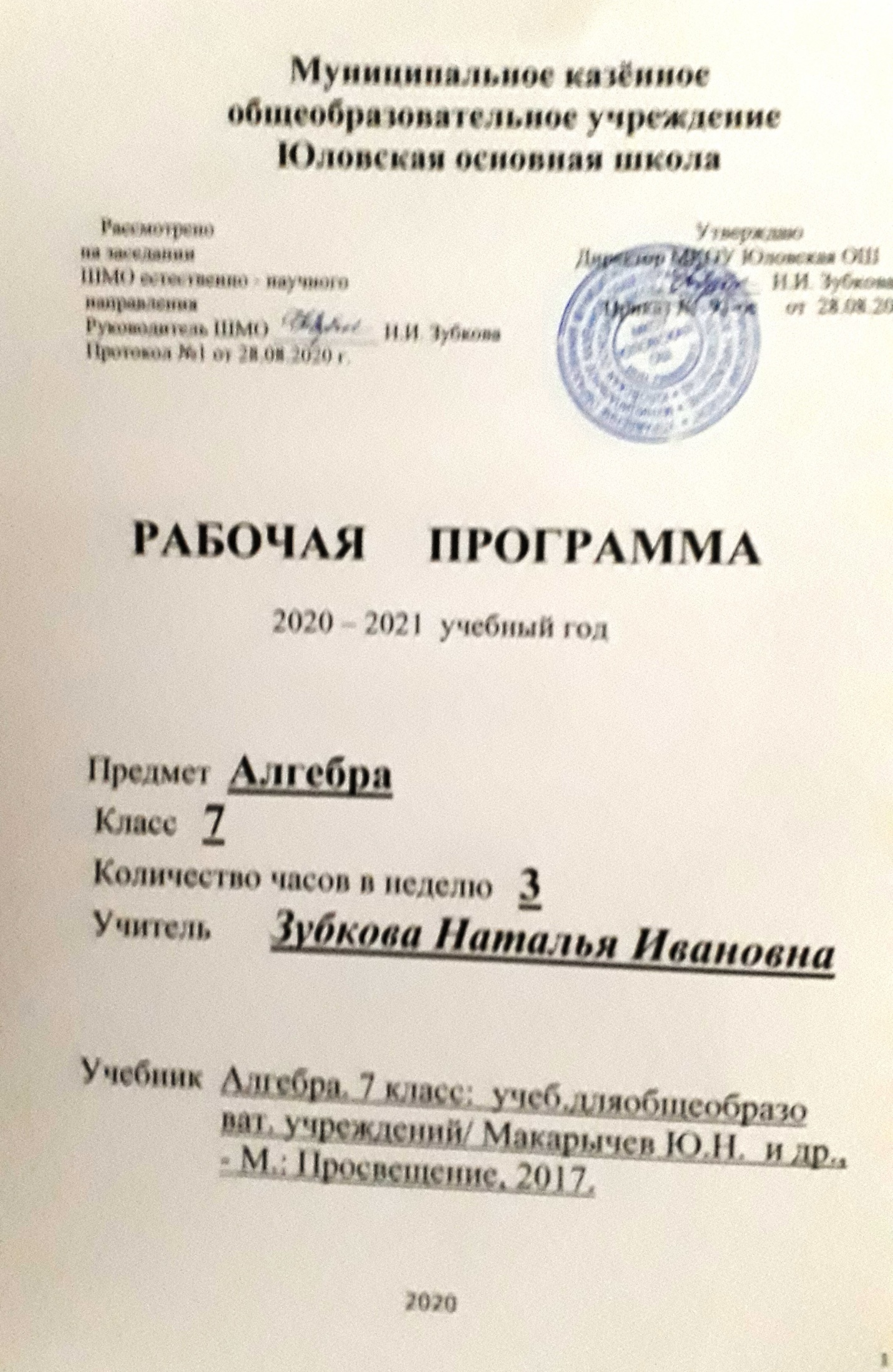 Рабочая программа   разработана на основании следующих нормативных документов:1. Федеральный государственный образовательный стандарт основногообщего образования(приказ МО РФ №1897) от 17.12.20102. Основная образовательная программа основного общего образования МКОУ Юловская ОШ.3. Алгебра. Рабочие программы. Предметная линия учебников  Ю.Н. Макарычева и других. 7 – 9 классы: пособие для учителей общеобразовательных учреждений / Н.Г. Миндюк.  – М. : Просвещение, 2011.Планируемые результаты освоения учебного предметаЛичностные:у учащихся будут сформированы:1) ответственное отношение к учению;2) готовность и способность обучающихся к саморазвитию и самообразованию на основе мотивации к обучению и познанию;3) умение ясно, точно, грамотно излагать свои мысли в устной и письменной речи, понимать смысл поставленной задачи, выстраивать аргументацию, приводить примеры и контрпримеры;4) начальные навыки адаптации в динамично изменяющемся мире;5) экологическая культура: ценностное отношение к природному миру,готовность следовать нормам природоохранного, здоровьесберегающегоповедения;6) формирование способности к эмоциональному восприятию математических объектов, задач, решений, рассуждений;7) умение контролировать процесс и результат учебной математическойдеятельности;у учащихся могут быть сформированы:1) первоначальные представления о математической науке как сфере человеческой деятельности, об этапах её развития, о её значимости для развития цивилизации;2) коммуникативная компетентность в общении и сотрудничестве сосверстниками в образовательной, учебно-исследовательской, творческой идругих видах деятельности;3) критичность мышления, умение распознавать логически некорректные высказывания, отличать гипотезу от факта;4) креативность мышления, инициативы, находчивости, активности прирешении арифметических задач.Метапредметные:регулятивныеучащиеся научатся:1) формулировать и удерживать учебную задачу;2) выбирать действия в соответствии с поставленной задачей и условиями её реализации;3)планировать пути достижения целей, осознанно выбирать наиболееэффективные способы решения учебных и познавательных задач;4) предвидеть уровень усвоения знаний, его временных характеристик;5) составлять план и последовательность действий;6) осуществлять контроль по образцу и вносить необходимые коррективы;7) адекватно оценивать правильность или ошибочность выполненияучебной задачи, её объективную трудность и собственные возможности еёрешения;8) сличать способ действия и его результат с заданным эталоном с цельюобнаружения отклонений и отличий от эталона;учащиеся получат возможность научиться:1) определять последовательность промежуточных целей и соответствующих им действий с учётом конечного результата;2) предвидеть возможности получения конкретного результата прирешении задач;3) осуществлять констатирующий и прогнозирующий контроль по результату и по способу действия;4) выделять и формулировать то, что усвоено и что нужно усвоить,определять качество и уровень усвоения;5) концентрировать волю для преодоления интеллектуальных затруднений и физических препятствий;познавательныеучащиеся научатся:1) самостоятельно выделять и формулировать познавательную цель;2) использовать общие приёмы решения задач;3) применять правила и пользоваться инструкциями и освоенными закономерностями;4) осуществлять смысловое чтение;5) создавать, применять и преобразовывать знаково-символическиесредства, модели и схемы для решения задач;6) самостоятельно ставить цели, выбирать и создавать алгоритмы длярешения учебных математических проблем;7) понимать сущность алгоритмических предписаний и уметь действовать в соответствии с предложенным алгоритмом;8) понимать и использовать математические средства наглядности (рисунки, чертежи, схемы и др.) для иллюстрации, интерпретации, аргументации;9) находить в различных источниках информацию, необходимую длярешения математических проблем, и представлять её в понятной форме; принимать решение в условиях неполной и избыточной, точной и вероятностнойинформации;учащиеся получат возможность научиться:1) устанавливать причинно-следственные связи; строить логические рассуждения, умозаключения (индуктивные, дедуктивные и по аналогии) и выводы;2) формировать учебную и общепользовательскую компетентности в области использования информационно-коммуникационных технологий (ИКТ-компетентности);3) видеть математическую задачу в других дисциплинах, в окружающейжизни;4) выдвигать гипотезы при решении учебных задач и понимать необходимость их проверки;5) планировать и осуществлять деятельность, направленную на решениезадач исследовательского характера;6) выбирать наиболее рациональные и эффективные способы решениязадач;7) интерпретировать информации (структурировать, переводить сплошнойтекст в таблицу, презентовать полученную информацию, в том числе с помощью ИКТ);8) оценивать информацию (критическая оценка, оценка достоверности);9) устанавливать причинно-следственные связи, выстраивать рассуждения, обобщения;коммуникативныеучащиеся научатся:1) организовывать учебное сотрудничество и совместную деятельность сучителем и сверстниками: определять цели, распределять функции и ролиучастников;2) взаимодействовать и находить общие способы работы; работать вгруппе: находить общее решение и разрешать конфликты на основе согласования позиций и учёта интересов; слушать партнёра; формулировать, аргументировать и отстаивать своё мнение;3) прогнозировать возникновение конфликтов при наличии разных точекзрения;4) разрешать конфликты на основе учёта интересов и позиций всех участников;5) координировать и принимать различные позиции во взаимодействии;6) аргументировать свою позицию и координировать её с позициямипартнёров в сотрудничестве при выработке общего решения в совместнойдеятельности.Предметные:учащиеся научатся:1) работать с математическим  текстом (структурирование, извлечение необходимой информации), точно и грамотно выражать свои мысли в устной и письменной речи, применяя математическую терминологию и символику, использовать различные языки математики (словесный, символический, графический), обосновывать суждения, проводить классификацию;2) владеть базовым понятийным аппаратом: иметь представление о числе, дроби, об основных владеть символьным языком алгебры, знать элементарные функциональные зависимости, иметь представлен е  о статистических закономерностях в реальном мире и о различных способах их изучения, об особенностях выводов и прогнозов , носящих вероятностный характер;3)пользоваться математическими формулами и самостоятельно составлять формулы зависимостей между величинами на основе обобщения частных случаев и эксперимента;4) решать линейные и квадратные уравнения и неравенства, а также приводимые к ним уравнения, неравенства, системы; применять графические представления для решения и исследования уравнений, неравенств, систем; применять полученные умения для решения задач из математики, смежных предметов, практики ;5) пользоваться предметным указателем энциклопедий и справочников для нахождения информации;учащиеся получат возможность научиться:1)выполнять алгебраические преобразования рациональных выражений, применять их для решения учебных математических задач и задач, возникающих в смежных учебных предметах;2) применять изученные понятия, результаты и методы при решении задач из различных разделов курса, в том числе задач, не сводящихся к непосредственному применению известных алгоритмов;3) самостоятельно действовать в ситуации неопределённости при решении актуальных для них проблем, а также самостоятельно интерпретировать результаты решения задач с учетом ограничений, связанных с реальными свойствами рассматриваемых процессов и явлений.4) основным способам представления и анализа статистических данных;решать задачи с помощью перебора возможных вариантов.Рациональные числаУченик научится:1.	понимать особенности десятичной системы счисления;2.	владеть понятиями, связанными с делимостью натуральных чисел;3.	выражать числа в эквивалентных формах, выбирая наиболее подходящую в зависимости от конкретной ситуации;4.	сравнивать и упорядочивать рациональные числа;5.	выполнять вычисления с рациональными числами, сочетая устные и письменные приёмы вычислений, применение калькулятора;6.	использовать понятия и умения, связанные с пропорциональностью величин, процентами в ходе решения математических задач и задач из смежных предметов, выполнять несложные практические расчеты.Ученик получит возможность:1.	познакомиться с позиционными системами счисления с основаниями, отличными от 10;2.	углубить и развить представления о натуральных числах и свойствах делимости;3.	научиться использовать приёмы, рационализирующие вычисления, приобрести привычку контролировать вычисления, выбирая подходящий для ситуации способ.Действительные числаУченик научится:1.Ученик научится использовать начальные представления о множестве действительных чисел;Ученик получит возможность:1.развить представление о числе и числовых системах от натуральных до действительных чисел; о роли вычислений в человеческой практике;2.развить и углубить знания о десятичной записи действительных чисел (периодические и непериодические дроби).Алгебраические выраженияУченик научится:1.владеть понятиями «тождество», «тождественное преобразование», решать задачи, содержащие буквенные данные; работать с формулами;2.выполнять преобразования выражений, содержащих степени с целыми показателями;3.выполнять разложение многочленов на множители.Ученик получит возможность:1. научиться выполнять многошаговые преобразования целых выражений, применяя широкий набор способов и приёмов;УравненияУченик научится:1.решать основные виды линейных уравнений с одной переменной, системы двух уравнений с двумя переменными;2.понимать уравнение как важнейшую математическую модель для описания и изучения разнообразных реальных ситуаций, решать текстовые задачи алгебраическим методом;3.применять графические представления для исследования уравнений, исследования и решения систем уравнений с двумя переменными.Ученик получит возможность:1.овладеть специальными приёмами решения уравнений и систем уравнений; уверенно применять аппарат уравнений для решения разнообразных задач из математики, смежных предметов, практики;2.применять графические представления для исследования уравнений, систем уравнений, содержащих буквенные коэффициенты.Описательная статистикаУченик научится:1.использовать простейшие способы представления и анализа статистических данных.Ученик получит возможность1.приобрести первоначальный опыт организации сбора данных при проведении опроса общественного мнения, осуществлять их анализ, представлять результаты опроса в виде таблицы, диаграммы.Содержание учебного предметаВыражения, тождества, уравнения  Числовые выражения и выражения с переменными. Простейшие преобразования выражений. Уравнение и его корни. Линейное уравнение. Решение задач составлением уравнения.Планируемые результаты изучения по теме.Обучающийся научится:Находить значения числовых выражений, а также выражений с переменными при указанных значениях переменных. Использовать знаки  >,<,  считать и составлять двойные неравенства. Выполнять простейшие преобразования выражений: приводить подобные слагаемые, раскрывать скобки в сумме или разности выражений. Решать уравнения вида ах = b при различных значениях а и b, а также несложные уравнения, сводящиеся к ним.Использовать аппарат уравнений для решения текстовых задач, интерпретировать результат. Использовать простейшие статистические характеристики (среднее арифметическое, размах, мода, медиана) для анализа ряда данных в несложных ситуацияхФункцииФункция. Область определения. Способы задания функции. Вычисление значений функции по формуле. График функции. Линейная функция и ее график. Прямая пропорциональность.Планируемые результаты изучения по теме.Обучающийся научится:Вычислять значения функции, заданной формулой, составлять таблицы значений функции. По графику функции находить значение функции по известному значению аргумента и решать обратную задачу. Строить графики прямой пропорциональности и линейной функции, описывать свойства этих функций. Понимать, как влияет знак коэффициента к на расположение в координатной плоскости графика функции        у = кх, где к ≠ 0, как зависит от значений к и b взаимное расположение графиков двух функций вида у=кх + b.Интерпретировать графики реальных зависимостей, описываемых формулами вида    у =кх, где к≠0, у=кх+ЬСтепень с натуральным показателемОпределение степени с натуральным показателем. Свойства степени с натуральным показателем. Одночлен. Функции  у = х 2 и у = х 3 и их графики.Основная цель: выработать умение выполнять действия над степенями с натуральными показателями.Планируемые результаты изучения по теме.Обучающийся научится:Вычислять значения выражений вида аn, где а — произвольное число, п — натуральное число, устно и письменно, а также с помощью калькулятора. Формулировать, записывать в символической форме и обосновывать свойства степени с натуральным показателем. Применять свойства степени для преобразования выражений. Выполнять умножение одночленов и возведение одночленов в степень. Строить графики функций у = х2 и у = х3. Решать графически уравнения   х2 = кх + Ь, х3 = кх + Ь, где к и b — некоторые числа.Многочлены Многочлен. Сложение и вычитание многочленов. Умножение одночлена на многочлен. Умножение многочленов. Разложение многочлена на множители.Основная цель: выработать умение выполнять действия с многочленами и раскладывать многочлен на множители.Планируемые результаты изучения по теме.Обучающийся научится:Записывать многочлен в стандартном виде, определять степень многочлена. Выполнять сложение и вычитание многочленов, умножение одночлена на многочлен и многочлена на многочлен. Выполнять разложение многочленов на множители, используя вынесение множителя за скобки и способ группировки. Применять действия с многочленами при решении разнообразных задач, в частности при решении текстовых задач с помощью уравненийФормулы сокращённого умноженияФормулы(а + b)2 = а2 +2ab + b2, (a - b)(a +b) = a2- b2, [(a± b)(a2 -ab + b2) = a3 ± b3]. Применение формул сокращенного умножения к разложению на множители.Планируемые результаты изучения по теме.Обучающийся научится:Доказывать справедливость формул сокращённого умножения, применять их в преобразованиях целых выражений в многочлены, а также для разложения многочленов на множители. Использовать различные преобразования целых выражений при решении уравнений, доказательстве тождеств, в задачах на делимость, в вычислении значений некоторых выражений с помощью калькулятораСистемы линейных уравненийЛинейное уравнение  с двумя переменными. И его график. Система уравнений с двумя переменными. Способы решения систем с  двумя переменными. Решение задач методом составления систем уравнений.Планируемые результаты изучения по теме.Обучающийся научится:Определять, является ли пара чисел решением данного уравнения с двумя переменными. Находить путём перебора целые решения линейного уравнения с двумя переменными. Строить график уравнения ах + by = с, где а ≠ 0 или b ≠ 0. Решать графическим способом системы линейных уравнений с двумя переменными. Применять способ подстановки и способ сложения при решении систем линейных уравнений с двумя переменными. Решать текстовые задачи, используя в качестве алгебраической модели систему уравнений. Интерпретировать результат, полученный при решении системыПовторениеПовторение, обобщение и систематизация знаний, умений и навыков за курс алгебры  7 класса.Тематическое планирование № Тема Количество часов 1Выражения, тождества, уравнения 22 часа2Функции и их графики11 часов3Степень с натуральным показателем 11 часов4Многочлены  17 часов5Формулы сокращённого умножения   19 часов6Системы линейных уравнений16 часовПовторение. 6 часовИтого102 часа